ORDER OF THE HOLY MASS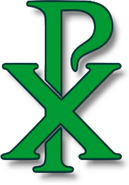 Ordinary Time I	“We Proclaim A Harvest!”Sixteenth Sunday in Ordinary TimeJuly 19, 2020ProcessionalTHE LORD REIGNETH!1) The Lord reigneth!  Let the people tremble,He sitteth between the cherubim, let the earth be moved!The Lord is great in Zion; and He is high above all the people.Let us praise Thy great and terrible Name; for it is holy!Chorus)Exalt the Lord, our God and worship at His holy hill;For the Lord our God is holy!2) The King's strength also loveth judgment; Thou dost establish equity,Thou executest judgment and righteousness in Jacob.CODA) Our God is holy!  (2x)AcclamationPresider:	Blessed be God: Father, Son, and Holy Spirit;People:	And blessed be His Kingdom, now and forever.  Amen.Collect for PurityPresider:	Let us pray.Almighty God, to You all hearts are open, all desires known, and from You no secrets are hid. Cleanse the thoughts of our hearts  by the inspiration of Your Holy Spirit, that we may perfectly love You and worthily magnify Your holy Name; through Christ our Lord.All:	Amen.Penitential RiteSummary of the LawDeacon:	Jesus said, “The first Commandment is this:Hear, O Israel: The Lord our God, the Lord is one. Love the Lord Your God with all your heart, with all your soul, with all your mind, and with all your strength.The second is this: Love your neighbor as yourself. There is no other commandment greater than these.Deacon:	Dearly beloved, let us come into the presence of the Almighty God, praying together as we kneel:ConfessionAll:	Most merciful God, I confess that I have sinned against You in thought, word, and deed, by what I have done, and by what I have left undone. I have not loved You with my whole heart; I have not loved my neighbor as myself. I am truly sorry and I humbly repent. For the sake of Your Son Jesus Christ, have mercy on me and forgive me; that I may delight in Your will, and walk in Your ways, to the glory of Your Name. Amen.AbsolutionPresider:	Almighty God have mercy on you,  forgive you all your sins through our Lord Jesus Christ, strengthen you in all goodness, and by the power of the Holy Spirit keep you in eternal life.All:	Amen.Glory in the Highest (Gloria in Excelsis)GLORIA IN EXCELSIS(Lyrics 2nd century / Music by: Fr. Dino Jorvina; c. Cathedral of the King) Chorus)Glory be to God on high, and on earth peace, good will towards men. (Repeat)1) We praise Thee, we bless Thee, we worship Thee, we glorify Thee,we give thanks to Thee for Thy great glory,O Lord God, heavenly King, God the Father Almighty. 2) O Lord, the only-begotten Son, Jesus Christ; O Lord God, Lamb of God, Son of the Father,Who takest away the sin of the world, have mercy upon us.Thou Who sittest at the right hand of God the Father: Receive our prayer. 3) For Thou only art holy, Thou only art the Lord,Thou only, O Christ; with the Holy Ghost,Art Most High in the glory of God the Father. Amen. CODA) GLORY BE TO GOD ON HIGH!!!Collect of the Day		Proper 16th Ordinary Time CECPresider:	The Lord be with you.People:	And with your spirit.Presider:	Let us pray.Presider:	Almighty God, the fountain of all wisdom, You know our necessities before we ask and our ignorance in asking: Have compassion on our weakness, and mercifully give us those things which for our unworthiness we dare not, and for our blindness we cannot ask; through the worthiness of Your Son Jesus Christ our Lord, Who lives and reigns with You and the Holy Spirit, one God, now and forever.All:	Amen.Liturgy of the WordFirst Proclamation:  Isaiah 44: 1-8Responsorial Psalm: Psalm 139: 1-10Proclaimer: 	O Lord, You have searched me and known me.People: 	You know when I sit down and when I rise up; You understand my thought from afar.Proclaimer: 	You scrutinize my path and my lying down, and are intimately acquainted with all my ways.People: 	Even before there is a word on my tongue, behold, O Lord, You know it all.Proclaimer: 	You have enclosed me behind and before, and laid Your hand upon me.People: 	Such knowledge is too wonderful for me; it is too high, I cannot attain to it.Proclaimer: 	Where can I go from Your Spirit? Or where can I flee from Your presence?People: 	If I ascend to heaven, You are there; if I make my bed in Sheol, behold, You are there.Proclaimer: 	If I take the wings of the dawn, if I dwell in the remotest part of the sea,People: 	Even there Your hand will lead me, and Your right hand will lay hold of me.Gloria Patri	(BCP, Rite II)Second Proclamation: Romans 8: 12-18 Gradual VerseProclaimer:	For the Word of God is living and active and sharper than any two-edged sword, and able to judge the thoughts and intentions of the heart.Gradual Hymn (Instrumental)Gospel Acclamation: Matthew 13: 36-43          HomilyNicene CreedWe believe in one God, the Father Almighty, Maker of Heaven and earth, and of all things: visible and invisible.And in one Lord, Jesus Christ, the only begotten Son of God, begotten of His Father before all worlds;God of God, Light of Light, very God of very Godbegotten, not made, being of one substance with the Father; by Whom all things were made;Who for us men and for our salvation came down from Heaven; and was incarnate by the Holy Spirit and the Virgin Mary, and was made man;And was crucified also for us under Pontius Pilate;He suffered death and was buried, and rose again on the third day, in accordance with the Scriptures;and ascended into Heaven, and is seated on the right hand of the Father; and He shall come again, with glory, to judge the living and the dead; Whose Kingdom shall have no end.And we believe in the Holy Spirit the Lord, and Giver of Life, Who proceeds from the Father;Who with the Father and the Son together is worshiped and glorified; Who has spoken through the prophets.And we believe one holy catholic and apostolic Church;We acknowledge one baptism for the remission of sins;and we look for the resurrection of the dead, and the life of the world to come. Amen. Prayers of the People	 (CEC)Deacon:	Dearly beloved brethren, the Lord stands ready to help and comfort His children.  Let us call upon Him in prayer.Minister:	Sovereign Lord, You work all things together for Your purposes.  Be glorified in the midst of deception and confusion;People:	Be glorified as Your children walk in Your truth.Minister:	Be glorified in the midst of murmuring and rebellion;People:	Be glorified in the thankful hearts of Your children.Minister:	Be glorified in the midst of creation’s groaning;People:	Be glorified in the revealing of Your sons.Minister:	Be glorified in the midst of turmoil and disorder;People:	Be glorified as Your creation is set free from corruption.Minister:	Be glorified in the midst of plague and pandemic;People:	Be glorified as Your healing grace sweeps over the land.Minister:	Be glorified in the midst of mercy and judgment;People:	Be glorified in the Day of harvest.Minister:	Be glorified in the midst of Your people;People:	As You answer our Corporate Petition.Corporate PetitionAlmighty God and King,our dwelling place in all generations,owner of the earth and all it contains:Grant unto us our allotted inheritance, we pray,and the grace to build upon itfacilities in which Your people,being restored in Your imageand ever-growing in love for You,might become a habitation of Your presenceand ministers of Your life,to the glory of Jesus Christ our Lord;Who lives and reigns together with Youand the Holy Spirit, one God,now and forever. Amen.Concluding CollectPresider:	Grant, Sovereign Lord, that we Your people hold fast to the hope we have in You, as with perseverance we eagerly wait the Day of the culmination of all things; through Jesus Christ our Lord.All:	Amen.PeaceOffertoryBLESSED BE YOUR NAME (Redman)(Matt and Beth Redman; ©2002 Thankyou Music)1) Blessed be Your Name in the land that is plentiful,Where the streams of abundance flow, Blessed be Your Name.Blessed be Your Name when I'm found in the desert place,Though I walk in the wilderness, blessed be Your NameEvery blessing You pour out I'll turn back to praise.When the darkness closes in, Lord, still I will say,C) Blessed be the Name of the Lord,Blessed be Your Name.Blessed be the Name of the Lord,Blessed be Your glorious Name.2) Blessed be Your Name When the sun's shining down on me,When the world's all as it should be blessed be Your Name.Blessed be Your Name on the road marked with suffering,Though there's pain in the offering, blessed be Your Name.Every blessing You pour out I'll turn back to praise.When the darkness closes in, Lord, still I will say,BRIDGE) You give and take away, You give and take away.My heart will choose to say, "Lord, blessed be Your Name."GO FORTH (Bob Mason)Go forth, go forth into the ripened fields, For they are white unto harvest;The time, the time of reaping is at hand, For souls of men to be gathered in.What was sown in tears shall now be reaped in joy,The Word of the Lord shall not return void.Cast out your net, all ye fishers of men,In the pow'r of the Spirit, revival begin!GREAT ARE YOU LORD(Jason Ingram, Leslie Jordan, and David Leonard; ©2013 Integrity's Praise! Music & Integrity's Alleluia! Music (both adm at EMICMGPublishing.com) & Sony/ATV Timber Publishing/West Main Music/Winsor Hill Music)Verse) You give life, You are loveYou bring light to the darknessYou give hope, You restoreEvery heart that is brokenGreat are You, LordChorus) It's Your breath in our lungsSo we pour out our praiseWe pour out our praiseIt's Your breath in our lungsSo we pour out our praiseTo You onlyBRIDGE) All the earth will shoutYour praiseOur hearts will cryThese bones will singGreat are You, Lord WE EXALT THEE(Pete Sanchez; c. Pete Sanchez)Verse) For Thou, O Lord art high above all the earth,Thou art exalted far above all gods.For Thou, O Lord, art high above all the earth,Thou art exalted far above all gods.Chorus)We exalt Thee! We exalt Thee!We exalt Thee, O Lord!We exalt Thee! We exalt Thee!We exalt Thee, O Lord! Lesser DoxologyPraise God from Whom all blessings flow,Praise Him all creatures here below;Praise Him above, ye heavenly Host:Praise Father, Son and Holy Ghost!AMEN!Preparation of the GiftsPresider:	Blessed are You Lord, God of all creation. For through Your goodness we have received the bread we offer You: fruit of the earth and work of human hands, it will become the Body of Christ.People:	Blessed be God forever.Presider:	By the mystery of this water and wine may we come to share in the divinity of Christ, who humbled Himself to share in our humanity.Presider:	Blessed are You Lord, God of all creation, for through Your goodness we have received the wine we offer You, fruit of the vine and work of human hands; it will become the Blood of Christ.People:	Blessed be God forever.Presider:	Blessed are You Lord, God of all creation, for through Your goodness we bring these tithes and offerings before You. They will be used in Your church for the work You have set before us and the furthering of Your kingdom.Presider:	Wash me, O Lord, from my iniquity and cleanse me from my sin.Exhortation To Pray (Orate fratres)Presider:	Pray, brothers and sisters, that our sacrifice may be acceptable to God, the Almighty Father.People:	May the Lord accept the sacrifice at your hands for the praise and glory of His name, for our good and the good of all His holy Church.All:	Amen.Great ThanksgivingPresider: 	The Lord be with you.People:	And with your spirit.Presider: 	Lift up your hearts.People:	We lift them up to the Lord.Presider: 	Let us give thanks to the Lord our God.People:	It is right to give Him thanks and praise.Preface				Ordinary Time CECPresider:	Father, all powerful and everliving God, we do well always and everywhere to give You thanks.  When we Your children sinned and wandered from Your friendship, You reunited us with Yourself through the blood of Your Son and the power of the Holy Spirit.You gather us into Your Church to be one, as You, Father, are one with Your Son and the Holy Spirit. You call us to be Your people, to praise Your wisdom in all Your works. You make us the body of Christ and the dwelling place of the Holy Spirit.  In our joy we sing to Your glory with all the choirs of angels:Sanctus Benedictus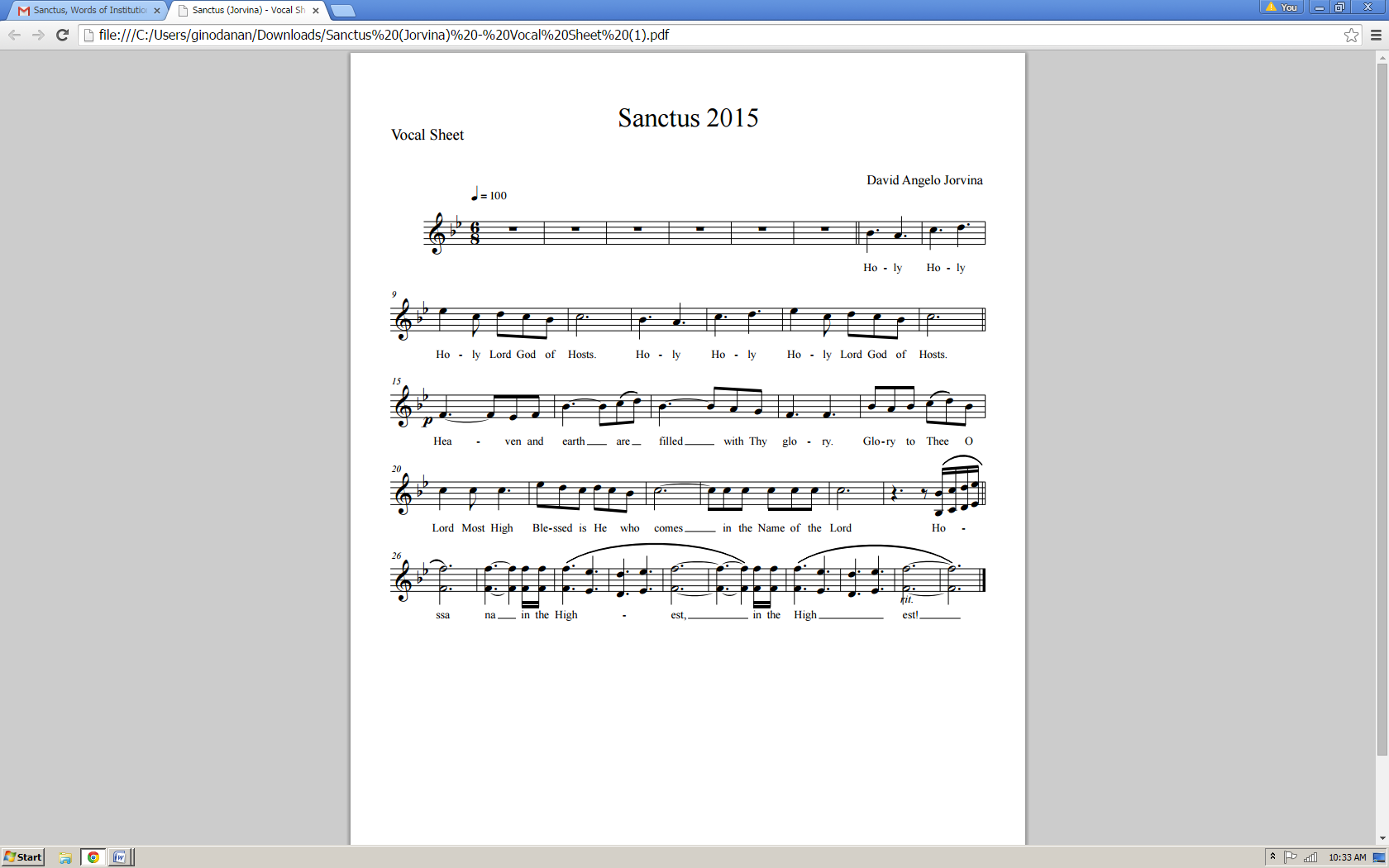 Eucharistic Prayer II	CECEpiclesisPresider: 	You are indeed holy, O Lord, the fount of all holiness. Make holy, therefore, these gifts, we pray, by sending down Your Spirit upon them like dewfall,  so that they may become for us the  Body and Blood of our Lord, Jesus Christ.AnamnesisPresider: 	Before He was given up to death, a death He freely accepted, He took bread and gave You thanks. He broke the bread, gave it to His disciples, and said, 	“Take, eat: this is My body, which is for you; do this in remembrance of Me.” Presider: 	When supper was ended, He took the cup. Again He gave You thanks and praise, gave the cup to his disciples, and said:	“Drink this, all of you.  This is My Blood of the New Covenant, which is shed for you and for many for the forgiveness of sins.  Whenever you drink it, do this for the remembrance of Me.” Mysterium Fidei Presider: 	Let us proclaim the mystery of faith.All:	Christ has died, Christ is risen, Christ will come again!Oratio Pro EcclessiaPresider: 	In memory of His death and resurrection, we offer You, Father, this life-giving bread, this saving cup. We thank You for counting us worthy to stand in Your presence and serve You. Humbly we pray that, partaking of the Body and Blood of Christ, we may be gathered into one by the Holy Spirit.Presider: 	Lord, remember Your church throughout the world; make us grow in love, together with our Patriarch Craig, our Primate Ricardo, our Bishop Ariel, and all the clergy.Remember those for whom we now pray: _____________________.Draw our hearts to remember the poor and broken. As we receive the Body and Blood of Jesus may we be transformed to become the Body of Christ to the world.Have mercy on us all; make us worthy to share eternal life with Blessed Mary, the mother of our Lord and Savior Jesus Christ, Joseph, her husband, and with the apostles, martyrs, and all the saints. We praise You in union with them and give You glory through Your Son, Jesus Christ.Presider: 	By Him, with Him, and in Him, in the unity of the Holy Spirit, all honor and glory is Yours, almighty Father, now and forever.All:	Amen.Presider:	And now as our Savior Christ taught us, we are bold to pray.AMA NAMIN(Jason G. Abalajen)Ama namin, sumasalangit Ka,Sambahin ang ngalan Mo.Mapasa amin ang kaharian Mo,Sundin ang loob Mo dito sa lupa para ng sa langit.Bigyan Mo po kami ngayon ng aming kakanin sa araw-araw,at patawarin Mo kami sa aming mga sala.Para nang pagpapatawad namin sa nagkakasala sa amin.At huwag Mo kaming ipahintulot sa tukso.At iadya Mo kami sa lahat ng masama.Sapagka’t sa’Yo ang kaharian, kapangyarihan, at kaluwalhatiaanNgayon at kailanman. Amen.Breaking of the BreadChrist our Passover (Pascha Nostrum)Presider:	Hallelujah! Christ our Passover is sacrificed for us!People:	Therefore, let us keep the feast. Hallelujah!Invitation to CommunionPresider: 	Behold the Lamb of God, behold Him Who takes away the sins of the world. Blessed are those called to the Supper of the Lamb.People: 	Lord, I am not worthy that You should enter under my roof, but say only the word and my soul shall be healed.Presider: 	The gifts of God for the people of God:Take them in remembrance that Jesus died for you, and feed on Him in your hearts with thanksgiving.Prayer for Receiving Spiritual CommunionAll:	My Jesus, I believe that You are present in the Most Holy Sacrament. I love You above all things, and I desire to receive You into my soul. Since I cannot at this moment receive You sacramentally, come at least spiritually into my heart. I embrace You as if You are already there, and unite myself wholly to You. Never permit me to be separated from You.  Amen.The Ministration of CommunionYOU ARE NEAR (Dan Schutte, S.J.; ©1971 Daniel L. Schutte, S.J. c/o North American Liturgy Resources)Chorus)Yahweh, I know You are near, standing always at my side.You guard me from the foe, and You lead me in ways everlasting.1) Lord, You have searched my heart, and You know when I sit and when I stand.Your hand is upon me protecting me from death, keeping me from harm.2) Where can I run from Your love?  If I climb to the heavens You are there;If I fly to the sunrise or sail beyond the sea, still I find You there.3) You know my heart and its ways, You who formed me before I was born In the secret of darkness before I saw the sun in my mother’s womb.4) Marvelous to me are Your works; how profound are Your thoughts my Lord.Even if I could count them, they number as the stars, You would still be there. Post-Communion PrayerPresider:	Let us pray.All:	Eternal God, heavenly Father, You have graciously accepted us as living members of Your Son, our Savior Jesus Christ, and You have fed us with spiritual food in the Sacrament of his Body and Blood.  Send us now into the world in peace and grant us strength and courage to love and serve You with gladness and singleness of heart; through Christ our Lord. Amen.BlessingBishop:	The Lord be with you.People:	And with your spirit. Bishop:	Our help is in the Name of the Lord.People:	The maker of heaven and earth.Deacon:	Bow your heads and pray for God’s blessing.Presider:	The peace of God, which passes all understanding, keep Your hearts and minds in the knowledge and love of God, and of His Son Jesus Christ our Lord. And the blessing of God Almighty  the Father, the Son, and the Holy Spirit, be with you always.  Amen.ORBishop:	Remember the Gospel. God was in Christ Jesus reconciling the world to himself, not counting men’s sins against them. God loves you. God has forgiven you.  God is not angry at you. And God will never leave you, nor forsake you. And the blessing of God Almighty, the Father  and the Son  and the Holy Spirit  be with you this day and forever. Amen.RecessionalTHIS KINGDOMChorus)And this kingdom will know no end,And its glory shall know no bounds,For the majesty and power of this kingdom's King has come;And this kingdom's reign and this kingdom's rule,And this kingdom's power and authority.Jesus, God's righteousness revealed. DismissalDeacon:	Go in peace glorifying the Lord by your life.People:	Thanks be to God. Hallelujah! Hallelujah! Amen. 